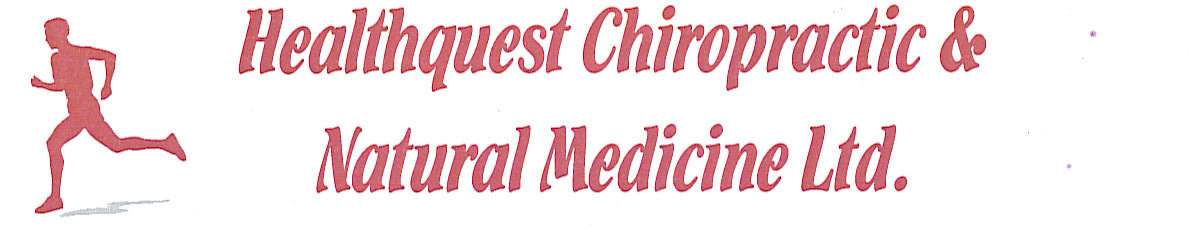 Naturopathic Intake FormDate: ____________________________Last Name: _______________________	First Name: _________________________Gender: __________________________	Age: _______________________________Date of Birth: ______________________	Alberta Health Care #: _________________Address: ________________________________________________________________City: ____________________________	Province: _____	Postal Code: ______Primary Phone: ___________________	Secondary Phone: ____________________Email: ___________________________	Occupation: _________________________Marital Status: ____________________	Children: ____________________________Emergency Contact: ________________	Phone: ______________________________Relationship: ______________________	Family Doctor: ________________________How did you hear about us? _________________________________________________Chief Health Concerns/Priorities:  _______________________________________________________________________________________________________________________________________________________________________________________________________________________________________________________________________________________________________________________________________________________________Allergies:______________________________________________________________________Medications (name & dose): ______________________________________________________ ____________________________________________________________________________________________________________________________________________________________Supplements (name & dose): ______________________________________________________ __________________________________________________________________________________________________________________________________________________________________________________________________________________________________________Personal Medical History (hospitalizations, medications, surgeries, past diagnoses):__________________________________________________________________________________________________________________________________________________________________________________________________________________________________________Family Medical History (circle any relevant): Cancer		Diabetes	Heart Disease		Stroke		High Blood Pressure Asthma 	Allergies	Addiction	Mental Health		ObesityAutoimmune Disease 		Thyroid Disorders	Others (please specify):Symptoms Checker (please circle all applicable):Fatigue	Insomnia	Weight gain		Weight loss		Anemia 	Eczema 	Psoriasis	Acne		Brittle Nails		Thinning/Loss of Hair	Headaches	Migraines	Chronic Pain		Arthritis 	Numbness or Tingling		Chronic Muscle Tension	Chronic Stress		Jaw Pain/TMJ		Neck PainHigh Blood Pressure	Low Blood Pressure	Heart Palpitations	Fainting/Dizziness	Seasonal Allergies	Frequent colds/flu’s		Asthma	Chronic Cough	Heartburn	Excess Gas & Bloating		Diarrhea	Constipation	 Abdominal Pain	Nausea	Hemorrhoids		Varicose VeinsPoor Memory		Anxiety 	Depression	Recreation Drug & Alcohol UseLow Libido	Painful intercourse	Erectile Dysfunction  PMS	Irregular Periods	Painful Periods	Abnormal Pap Smears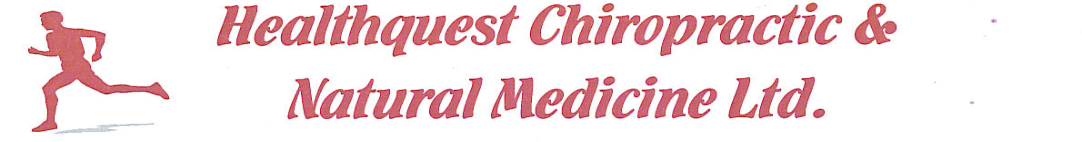 Naturopathic Consent FormFull Name (please print): _____________________________________  As a patient of Dr. Jatish Kaler, I understand that the form of medical care that I will receive is based on naturopathic principles, practices and therapies. These may include, but not be limited to: physical examination, diagnostic procedures, nutritional counseling, botanical medicine, traditional Chinese medicine (acupuncture, herbs, cupping…), vitamin & mineral supplementation, massage therapy, injection therapies, physical therapy and counseling. As with any therapy, I understand that no treatment is guaranteed to be successful. I also understand that a record will be kept of health services provided to me.  This record will be kept confidential and will not be released to others unless directed by myself or unless required by law. Though naturopathic therapies are proven safe when used correctly, I recognize the potential risks that include, but are not limited to: aggravation of pre-existing symptoms, allergic reactions to supplements or herbs, pain, fainting or bruising from venipuncture or acupuncture, infection at site of needle insertion, muscle strains and sprains from physical therapies, inconvenience or lifestyle changes.I have read and understood the above statement, accept the risk and thereby consent to treatment.I also confirm that I have the ability to accept or reject this care of my own free will and choice, and that I am not an agent of any private, local, county, provincial or federal agency attempting to gather information without stating.I accept full responsibility for any fees incurred during care and treatment.Signature:  _________________________________Date: ______________________________________Parent/guardians name: ___________________________________________Signature of parent/guardian: _______________________________________